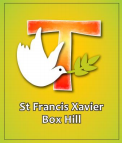 St Francis Xavier School VisionSchool Motto: "Let Happiness Dwell Here" In the Franciscan spirit, our vision is for a school that: 1 Catholic Tradition Is grounded in Catholic tradition and spirituality, in which the Gospel values of trust,  respect, forgiveness and care underpin everyday teaching and learning. 2 Learning environment Provides a high-quality learning environment that: Cultivates effective learners-for-life through a commitment to informed and current teaching and learning practices. Values the key role teachers play in supporting the personal growth of children,  recognising that they are responsible for enhancing the quality and standard of student learning outcomes. Consistently offers learning activities involving the continuing acquisition of knowledge and skills so that learners can apply these critically to understand and participate effectively as responsible citizens in their world. 3 Environment Encourages respect, responsibility and care for creation; where an awareness of the  environment and its species is developed and promoted 4 Wellbeing Enhances the well being of all in an environment of justice, inclusiveness, tolerance,  equality and compassion; in which harmony and healthy relationships are promoted  through the development of social skills, self-worth, affirmation and the celebration  of achievements 5 Collaboration Is a learning community in which teamwork and collaboration are central to  everyday practice 6 Community Is a place in which clergy, parents, teachers and students build and nurture a healthy  growing communityPublished in the Parent Handbook, Staff Handbook and on the school website